Green Schools Committee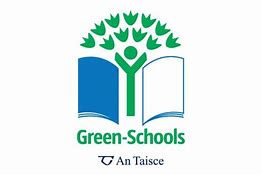 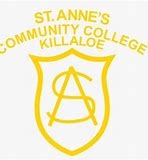 -Expression of Interest Form-Please complete and return this expression of interest form on or before Monday November 29th 2021. There will be a box located outside the Secretary’s Office marked Green Schools Committee - Expression of Interest Forms, where completed forms can be placed. Alternatively for email submissions you can request an e-form by emailing GreenSchools.StAnnesKillaloe@lcetb.ie. Reference material: https://greenschoolsireland.org/ Student Name:	 _______________________________________________________Year:			 _______________________________________________________Outline what issues are there regarding our current “Litter & Waste” behaviour here in our school (200 words max)____________________________________________________________________________________________________________________________________________________________________________________________________________________________________________________________________________________________________________________________________________________________________________________________________________________________________________________________________________________________________________________________________________________________________________________________________________________________________________________________________________________________________________________________________________________________________________________________________________________________________________________________________________________________________________________________________What proposals would you make to reduce the amount of waste created, to improve recycling habits and to reduce littering both within and outside the school grounds? (200 words max) ______________________________________________________________________________________________________________________________________________________________________________________________________________________________________________________________________________________________________________________________________________________________________________________________________________________________________________________________________________________________________________________________________________________________________________________________________________________________________________________________________________________________________________________________________________________________________________What skills can you bring to the “Green Schools” Committee leadership roles ? (200 words max)Ref document: Green School Committee in a Post Primary Schools__________________________________________________________________________________________________________________________________________________________________________________________________________________________________________________________________________________________________________________________________________________________________________________________________________________________________________________________________________________________________________________________________________________________________________________________________________________________________________________________________________________________________________________________________________________________________________________________________________________________________________________________________________________________________________________________________________________________________________________________________________________________________________________________________________________________